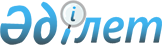 "Қазақстан Республикасының кейбір заңнамалық актілеріне адамдарды қоғамнан уақытша оқшаулауды қамтамасыз ететін мекемелерде ұстау негіздерін, тәртібі мен шарттарын бекіту мәселелері бойынша өзгерістер мен толықтырулар енгізу туралы" Қазақстан Республикасының 2010 жылғы 29 желтоқсандағы Заңын іске асыру жөніндегі шаралар туралыҚазақстан Республикасы Премьер-Министрінің 2011 жылғы 19 сәуірдегі № 51-ө Өкімі

      1. Қоса беріліп отырған «Қазақстан Республикасының кейбір заңнамалық актілеріне адамдарды қоғамнан уақытша оқшаулауды қамтамасыз ететін мекемелерде ұстау негіздерін, тәртібі мен шарттарын бекіту мәселелері бойынша өзгерістер мен толықтырулар енгізу туралы» Қазақстан Республикасының 2010 жылғы 29 желтоқсандағы Заңын іске асыру мақсатында қабылдануы қажет нормативтік құқықтық актілердің тізбесі (бұдан әрі - тізбе) бекітілсін.



      2. Мемлекеттік органдар:



      1) тізбеге сәйкес нормативтік құқықтық актілердің жобаларын әзірлесін және белгіленген тәртіппен Қазақстан Республикасының Үкіметіне бекітуге енгізсін;



      2) тиісті ведомстволық нормативтік құқықтық актілерді қабылдасын және Қазақстан Республикасының Үкіметін қабылданған шаралар туралы хабардар етсін.      Премьер-Министр                            К. Мәсімов

Қазақстан Республикасы 

Премьер-Министрінің  

2011 жылғы 19 сәуірдегі 

№ 51-ө өкімімен    

бекітілген        

«Қазақстан Республикасының кейбір заңнамалық актілеріне

адамдарды қоғамнан уақытша оқшаулауды қамтамасыз ететін

мекемелерде ұстау негіздерін, тәртібі мен шарттарын бекіту

мәселелері бойынша өзгерістер мен толықтырулар енгізу туралы»

Қазақстан Республикасының 2010 жылғы 29 желтоқсандағы Заңын

іске асыру мақсатында қабылдануы қажет нормативтік құқықтық актілердің

тізбесі

Ескертпе: аббревиатуралардың толық жазылуы:

ІІМ - Қазақстан Республикасы Ішкі істер министрлігі

ДСМ - Қазақстан Республикасы Денсаулық сақтау министрлігі

БҒМ - Қазақстан Республикасы Білім және ғылым министрлігі

Еңбекмині - Қазақстан Республикасы Еңбек және халықты әлеуметтік қорғау министрлігі

Әділетмині - Қазақстан Республикасы Әділет министрлігі

БП - Қазақстан Республикасы Бас прокуратурасы
					© 2012. Қазақстан Республикасы Әділет министрлігінің «Қазақстан Республикасының Заңнама және құқықтық ақпарат институты» ШЖҚ РМК
				Р/с№Нормативтік құқықтық актінің атауыАктінің нысаныОрындауға жауапты мемлекеттік органОрындау мерзімі123451Қоғамдық бақылауды жүзеге асыру үшін облыстардың, республикалық маңызы бар қалалардың және астананың қоғамдық қадағалау комиссияларын құру қағидасын бекіту туралыҚазақстан Республикасы Үкіметінің қаулысыІІМ2011 жылғы мамыр2Алкогольге, есірткіге және басқа да психобелсенді заттарға тәуелділікпен ауыратындарды мәжбүрлеп емдеу үшін наркологиялық ұйымдарға жіберуге кедергі келтіретін медициналық қарсы айғақтардың тізбесін бекіту туралыҚазақстан Республикасы Үкіметінің қаулысыДСМ2011 жылғы мамыр3Наркологиялық ұйымда мәжбүрлеп емдеуде жатқан алкоголизммен, нашақорлықпен және уытқұмарлықпен ауыратындарды тамақтандыру, материалдық-тұрмыстық қамтамасыз ету нормаларын бекіту туралыҚазақстан Республикасы Үкіметінің қаулысыДСМ2011 жылғы мамыр4Арнайы мекемелер мен ұйымдарда ұсталатын кәмелетке толмағандарды тамақпен, киіммен, аяқ киіммен және жұмсақ мүкәммалмен қамтамасыз ету нормаларын бекіту туралыҚазақстан Республикасы Үкіметінің қаулысыБҒМ2011 жылғы мамыр5Қазақстан Республикасы Үкіметінің кейбір шешімдеріне адамдарды қоғамнан уақытша оқшаулауды қамтамасыз ететін мекемелерде ұстау негіздерін, тәртібі мен шарттарын бекіту мәселелері бойынша өзгерістер мен толықтырулар енгізу туралыҚазақстан Республикасы Үкіметінің қаулысыІІМ, ДСМ, Әділетмині, Еңбекмині2011 жылғы мамыр6Ішкі істер органдарының қабылдау-тарату және арнайы қабылдау орындарының қызметін ұйымдастыру қағидасын бекіту туралыБұйрықIІM2011 жылғы мамыр7Жеке тұлғаны анықтау жөнінде іс-шаралар жүргізу қағидасын бекіту туралыБұйрықІІМ, БП (келісім бойынша)2011 жылғы мамыр8Мәжбүрлеп емдеуге арналған наркологиялық ұйым туралы ережені және Мәжбүрлеп емдеуге арналған наркологиялық ұйымдардағы ішкі тәртіп қағидасын бекіту туралыБұйрықДСМ2011 жылғы мамыр